		 Service urbanisme, environnement et développement économique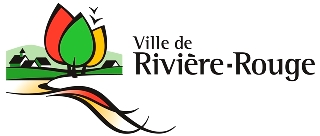 259, rue L’Annonciation Sud, Rivière-Rouge QC J0T 1T0 Téléphone : 819 275-3202 - urbanisme@riviere-rouge.caÀ L’USAGE DE LA VILLEType de demande				                                                                                                                                                        N°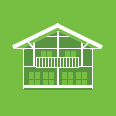              RÉNOVATION / RÉPARATION						                       RÉSIDENTIELLE                                                                                            Matricule                                                                                                reçu le                                					     Si vous effectuez plus d’un travail de rénovation = permis nécessaire en tout temps, ainsi que pour les travaux suivants :Changement de destination d’une pièce ou ajout d’une pièce à la superficie existante;Ajout ou retrait d’une chambre à coucher;Changement des ouvertures, (exemple : remplacer une porte par une fenêtre);Changement dans la structure portante, (exemples : refaire les fermes de toit de la maison, refaire un mur porteur, travaux sur la fondation).Documents à fournir avec la demandeEmplacement des travauxAdresse : 		   OU	Cadastre : 		Identification Propriétaire 							Demandeur (si différent du propriétaire seulement)Nom :		  		Nom :			Adresse postale :		Adresse postale :	Ville :				Ville :			Code postal :			Code postal:		Téléphone :			Téléphone:		Téléphone :			Téléphone :		Courriel :			Courriel :		TravauxDate prévue du début des travaux :    Date prévue de la fin des travaux : Valeur des travaux :   (estimation des matériaux et de la main d’œuvre) AutoconstructionOU EntrepreneurNom de la compagnie:		Téléphone : 		Nom du responsable :		Cellulaire :		Adresse :			Courriel :		Ville :				N° de RBQ :		Code postal :			N° de NEQ : 		Type de bâtiment à rénoverCOMPLÉTER CETTE SECTION EN ENTIER ET FOURNIR UN PLAN DÉTAILLÉ DES TRAVAUXType de rénovationDescription des travaux / OBLIGATOIRELe requérant d’un certificat peut réaliser, lui-même, une attestation de travaux en conformité du certificat dans le cas d’une rénovation intérieure de moins de 5 000 $.Si tel est le cas, désirez-vous opter pour cette possibilité?  Oui  NonPour être admissible, l’attestation de travaux en conformité du certificat doit être accompagnée :des photos démontrant ce qui a été rénové et mentionné au permis;l’attestation de travaux doit être transmise au Service d’urbanisme et d’environnement dans un délai maximum de 10 jours suivant le délai de validité du permis, du certificat ou d’une autre autorisation et elle doit inclure toute autre procédure inscrite au permis, au certificat et à une autre autorisation émise par le fonctionnaire désigné. Une attestation de travaux ne peut être produite dans le cas où les travaux ne sont pas terminés à la date d’échéance de la validité du permis, du certificat ou d’une autre autorisation ni dans le cas d’un renouvellement de ceux-ci. Une attestation n’empêche pas une inspection conformément au présent règlement.Veuillez prendre note que le fait de compléter la présente demande ne vous autorise pas à débuter les travaux. Vous devez attendre l’émission du permis ou certificat avant d’entreprendre quelque travail que ce soit. Considérant que la Ville de Rivière-Rouge ne procèdera à l’étude de la demande que lorsqu’elle aura TOUS les documents requis en sa possession, vous devez fournir les documents nécessaires ci-haut mentionnés le plus tôt possible afin d’éviter tout délai dans la réalisation de vos travaux.Le permis ou le certificat d’autorisation demandé est émis dans un délai qui varie généralement de 3 à 4 semaines suivant la réception de la demande, incluant tous les plans et documents requis. En période d’achalandage, ce délai peut être supérieur. Si la demande est associée à une demande de dérogation mineure ou de PIIA, ce délai est généralement de 8 à 12 semaines.Merci de votre collaboration!Signature du demandeur :       Date :  Je désire recevoir et signer mon permis par courriel. Je désire être avisé par téléphone et passer au bureau pour signer et récupérer mon permis.AnnexeExemples : Plan d’aménagement intérieur (Avant et après les travaux)  AVANT                                                                                         APRES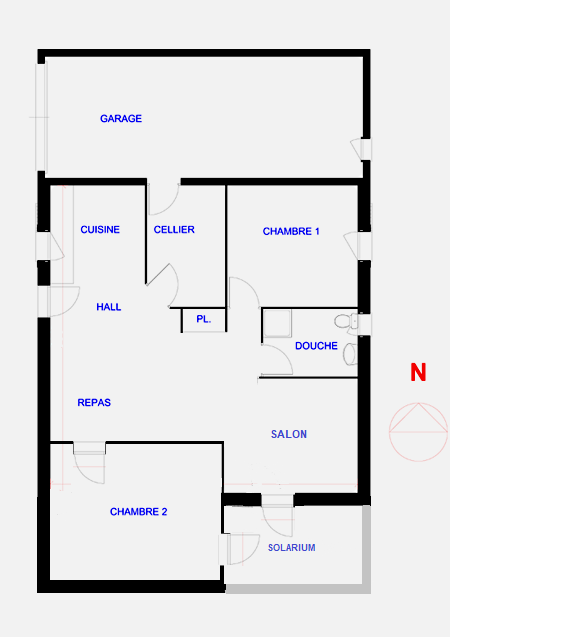 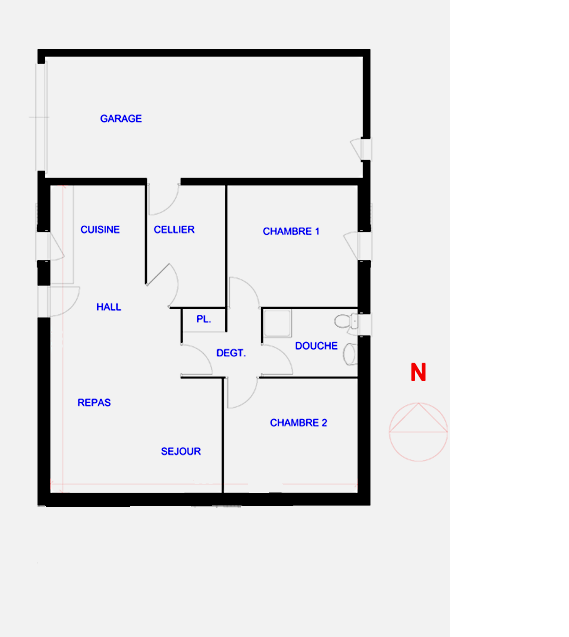 Plan détaillé et à l’échelle du bâtiment (faces du bâtiment)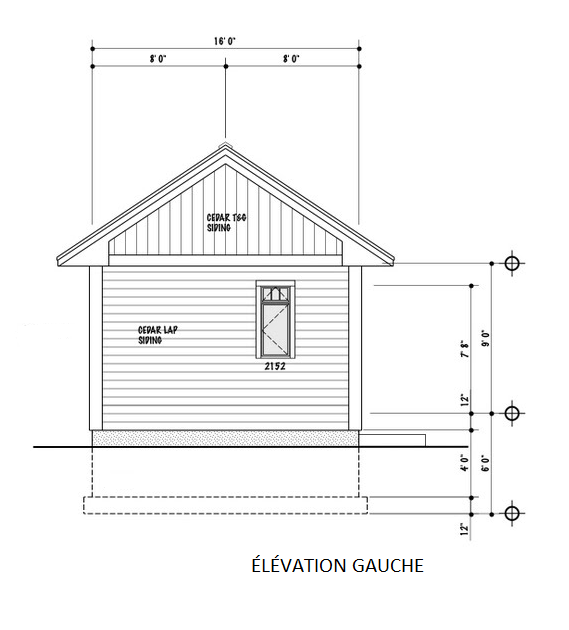 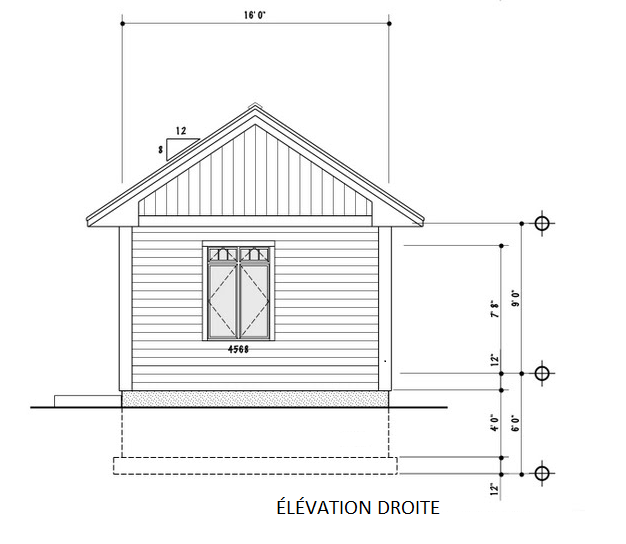 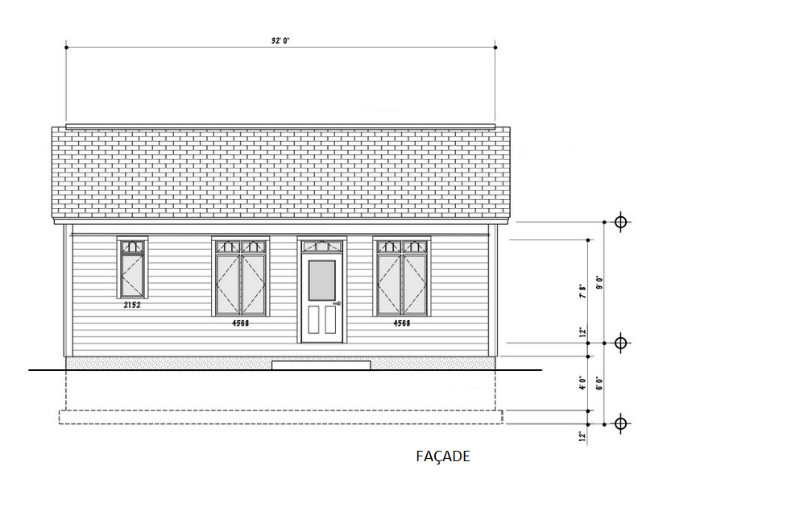 Plan à l’échelle, photos ou croquis illustrant les travaux, si applicable;Plan signé et scellé par un technologue, un architecte ou un ingénieur pour modification à la structure du bâtiment multifamilial. Dans le cas d'un bâtiment excédant deux étages et/ou 300 m² de superficie de plancher, les plans doivent obligatoirement être signés et scellés par un architecte;Le paiement de la demande (Valeur de travaux ≤ 10 000.00 $ : 50.00 $, Valeur de travaux > 10 000.00 $ : 100.00 $);Procuration écrite du propriétaire, si le demandeur n’est pas le propriétaire.Habitation unifamilialeAutre, précisez : Niveau touché par la rénovation ? Sous-Sol      Rez-de-chaussée     Étage      Autre :   Sous-Sol      Rez-de-chaussée     Étage      Autre :  Pièces visées par la rénovation ? Salon               Cuisine             Salle de bain             Chambre à coucher  Salle de jeux             Salle de lavage              Atelier             Bureau Autre, précisez :  Salon               Cuisine             Salle de bain             Chambre à coucher  Salle de jeux             Salle de lavage              Atelier             Bureau Autre, précisez : Changement du revêtement(s) de plancher ?    Oui     NonSi oui, compléter la section de droite    Type de revêtement de plancher après les travaux :Type de revêtement de plancher après les travaux :Changement du revêtement des murs intérieurs?  Oui     NonSi oui, compléter la section de droite    Type de revêtement après les travaux: Type de revêtement après les travaux: Modification des cloisons intérieures?    Oui     Non Si oui, fournir le plan de l’aménagement intérieur avant et après les travaux de tous les étages (Voir exemple en annexe)Modification des cloisons intérieures?    Oui     Non Si oui, fournir le plan de l’aménagement intérieur avant et après les travaux de tous les étages (Voir exemple en annexe)Modification des cloisons intérieures?    Oui     Non Si oui, fournir le plan de l’aménagement intérieur avant et après les travaux de tous les étages (Voir exemple en annexe)Les modifications touchent un ou des murs porteurs ?   Oui     NonSi oui, fournir un plan à l’échelle de l’aménagement intérieur avec l’utilisation projetée des piècesLes modifications touchent un ou des murs porteurs ?   Oui     NonSi oui, fournir un plan à l’échelle de l’aménagement intérieur avec l’utilisation projetée des piècesLes modifications touchent un ou des murs porteurs ?   Oui     NonSi oui, fournir un plan à l’échelle de l’aménagement intérieur avec l’utilisation projetée des piècesChangement au nombre de chambre à coucher ?   Oui     NonSi oui, compléter la section de droiteChangement au nombre de chambre à coucher ?   Oui     NonSi oui, compléter la section de droiteNombre de chambres avant :     Nombre de chambres après : Svp fournir le plan de l’aménagement intérieur avant et après les travaux de tous les étages (Voir exemple en annexe)Modification à la pente du toit ?   Oui     Non Si oui, fournir un croquis, à l’échelle, des faces du bâtiment affectées par la rénovation.Modification à la pente du toit ?   Oui     Non Si oui, fournir un croquis, à l’échelle, des faces du bâtiment affectées par la rénovation.Modification à la pente du toit ?   Oui     Non Si oui, fournir un croquis, à l’échelle, des faces du bâtiment affectées par la rénovation.Modification du revêtement detoiture ?   Oui     NonSi oui, compléter la section de droiteType de revêtement de toiture :    Avant :                                                       Après : Couleur du revêtement                 Avant : de toiture :                                     Après : Type de revêtement de toiture :    Avant :                                                       Après : Couleur du revêtement                 Avant : de toiture :                                     Après : Modification du revêtement extérieur ?   Oui     NonSi oui, compléter la section de droiteType de revêtement extérieur :     Avant :                                                       Après : Couleur du revêtement de toiture Avant :                                                       Après : Type de revêtement extérieur :     Avant :                                                       Après : Couleur du revêtement de toiture Avant :                                                       Après : Modification de l’isolation ?      Oui     Non     Murs    Grenier  Détails : Modification de l’isolation ?      Oui     Non     Murs    Grenier  Détails : Modification de l’isolation ?      Oui     Non     Murs    Grenier  Détails : Remplacement de portesou fenêtres ?    Oui     NonSi oui, compléter la section de droiteNombre de fenêtres à remplacer : Nombre de portes à remplacer :    Nombre de fenêtres à remplacer : Nombre de portes à remplacer :    Condamnation de fenêtres ou de portes ?     Oui     NonSi oui, svp fournir photos avec les détails.Si oui, svp fournir photos avec les détails.Remplacement d’une porte par une fenêtre ou d’une fenêtre par une porte ?Oui     NonSi oui, fournir une photo du bâtiment et indiquer l’emplacement des portes/fenêtres concernées avec les dimensions avant et aprèsSi oui, fournir une photo du bâtiment et indiquer l’emplacement des portes/fenêtres concernées avec les dimensions avant et aprèsAutres informations importantes : 